NACRTAJ PROLJETNICE, A ZATIM IH IMENUJ! 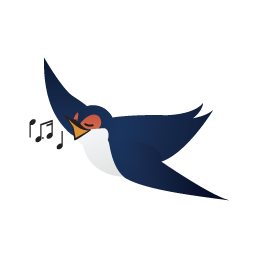 KAKVO JE VRIJEME U PROLJEĆE?  ŠTO SE DOGAĐA S GRMLJEM I DRVEĆEM? NACRTAJ!ŠTO SE U PROLJEĆE DOGAĐA SA ŽIVOTINJAMA? ŠTO U PROLJEĆE RADE LJUDI? NACRTAJ!